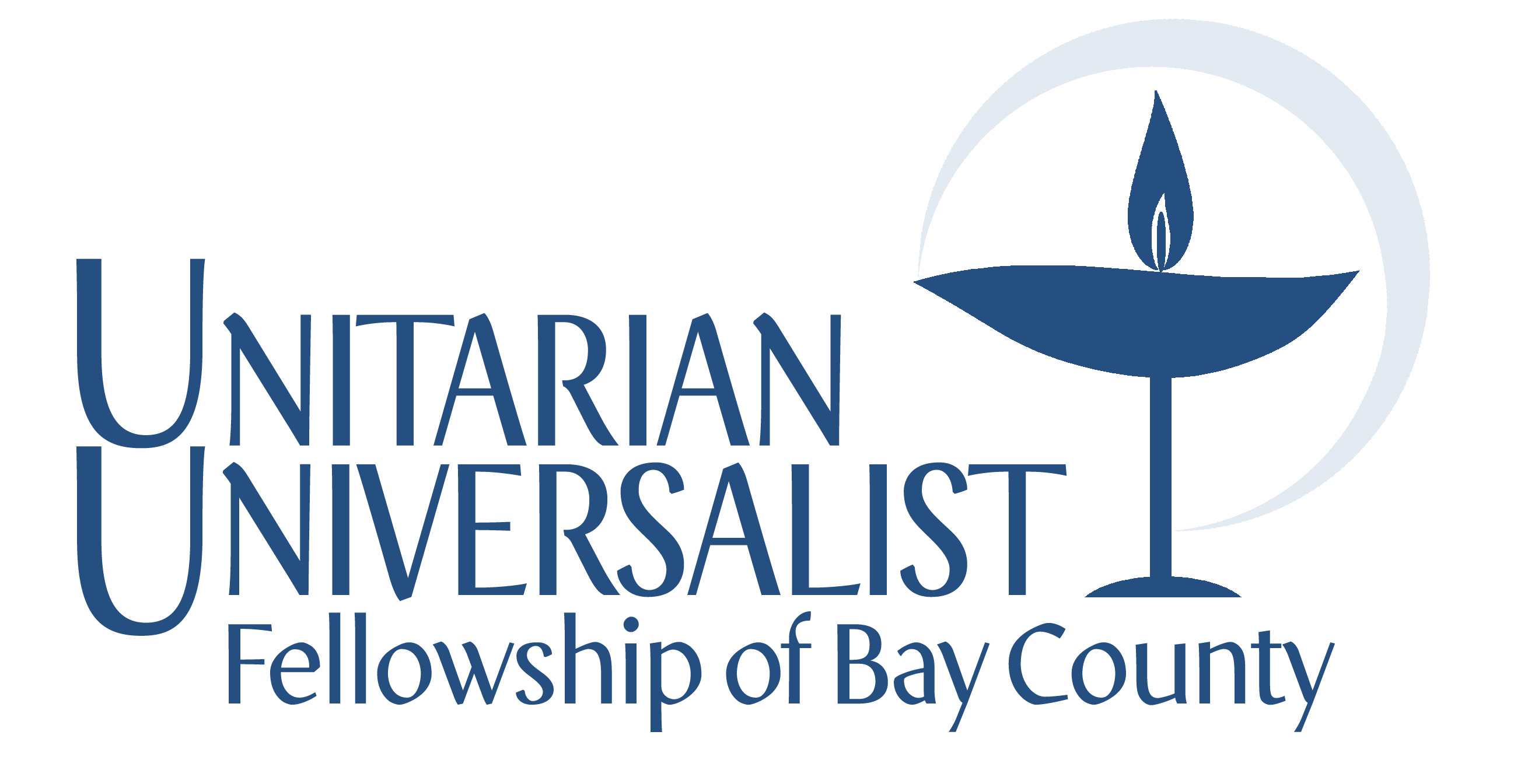 AGENDAAnnual Congregational Meeting31 May 2015Call to orderQuorum established  (29 members)President’s opening remarksAcknowledgementsGoing ForwardREC KPIsElection of officersVote on hiring a part-time minister (March 2016)Vote to commence with 2 Sunday services (Sept 2015)Suggested changes to by lawsAcceptance of Vision, Mission & Covenant statementsApproval of budgetApproval of 2015-2020 5 year planAOBClose